A Coruña, 13 de abril de 2023Los últimos estudios señalan que la psicoterapia online tiene una eficacia equivalente a la del formato presencialLos pacientes del Hospital HM Modelo podrán recibir atención psicológica a través de videollamadaPermitirá tratar los problemas más habituales como ansiedad, estrés, problemas de pareja o familiares, trastornos alimentarios y problemas de conducta en niños y adolescentesUna mejor adaptación a los horarios, contextos y espacio de los pacientes, así como la eliminación del hándicap de la mascarilla son algunas de las ventajas de esta modalidadLos pacientes del Hospital HM Modelo ya tienen la posibilidad de acceder a sesiones de terapia psicológica individual online a través de videollamada, un nuevo servicio puesto en marcha por la Unidad de Atención Psicológica de  HM Hospitales. Entre sus diferentes ventajas hay que destacar una mejor adaptación a los horarios de los pacientes y la eliminación del hándicap de la mascarilla.La Dra. Sonia Pedredo, directora médica de HM Hospitales en A Coruña, explica que "los últimos estudios señalan que la psicoterapia online tiene una eficacia equivalente a la presencial y cuenta con una serie de ventajas que pueden facilitar una intervención psicológica a personas que, de otro modo, tendrían más complicado el acceso a un tratamiento adecuado".  Asimismo, la doctora señaló que esta iniciativa se enmarca dentro la política de mejora continua que lleva a cabo HM Hospitales y con la que pretende dar una respuesta satisfactoria a las necesidades de sus pacientes.Las sesiones a través de videollamada tienen una duración de 50 minutos y a través de ellas se tratarán los mismos problemas que se pueden encontrar habitualmente en cualquier consulta psicológica presencial. Entre ellos caben destacar los problemas de ansiedad, estrés y estado de ánimo, así como problemas de pareja, sexuales, familiares y de conducta en niños y adolescentes. Asimismo, este nuevo servicio de la Unidad de Atención Psicológica de HM Hospitales también abordará trastornos de la conducta alimentaria, problemas derivados de situaciones traumáticas o duelo y de problemas de salud.HM HospitalesHM Hospitales es el grupo hospitalario privado de referencia a nivel nacional que basa su oferta en la excelencia asistencial sumada a la investigación, la docencia, la constante innovación tecnológica y la publicación de resultados.Dirigido por médicos y con capital 100% español, cuenta en la actualidad con más de 6.500 profesionales que concentran sus esfuerzos en ofrecer una medicina de calidad e innovadora centrada en el cuidado de la salud y el bienestar de sus pacientes y familiares.HM Hospitales está formado por 48 centros asistenciales: 21 hospitales, 3 centros integrales de alta especialización en Oncología, Cardiología, Neurociencias, 3 centros especializados en Medicina de la Reproducción, Salud Ocular y Salud Bucodental, además de 21 policlínicos. Todos ellos trabajan de manera coordinada para ofrecer una gestión integral de las necesidades y requerimientos de sus pacientes.Departamento de comunicación HM HospitalesIrene Montero Díaz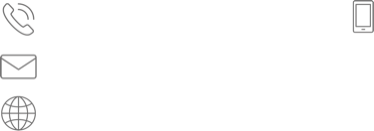 981 21 66 77                    647 56 48 65irenemontero@octo.eswww.hmhospitales.com